LISTADO DE PERSONAS ADMITIDAS EN EL CURSO DE PRIMEROS AUXILIOS Y CONOCIMIENTOS BÁSICOS DE DESFIBRILADORSERGIO TOVAR SÁNCHEZLAURA SONSÓLES TOVAR DEL POZOMª ELENA MARTÍN GONZÁLEZMANUELA GAREA MORÁNRUBÉN DEL POZO SÁNCHEZMª LUZ SANZ SANZANGÉLICA LARA LUISA MARÍA DEL POZO MARTÍNJESÚS MACHÍN RODRÍGUEZMARIBEL CALVO BERMEJOESPERANZA SANZ NORIEGANICOLÁS MARTÍN ARRANZEUGENIA SAN JOSÉ CALVOMIGUEL NIETO MATOBELÉN DEL POZOMª JESÚS SANZ SANZMAMEN ALMEIDAJAVIER FERNÁNDEZ LÓPEZDÍA 21 DE JUNIO. DE 16:00 A 20:00LOCAL SOCIO CULTURALILMO AYUNTAMIENTO DE LA PARRILLA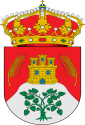 